Профессиональное образовательное учреждение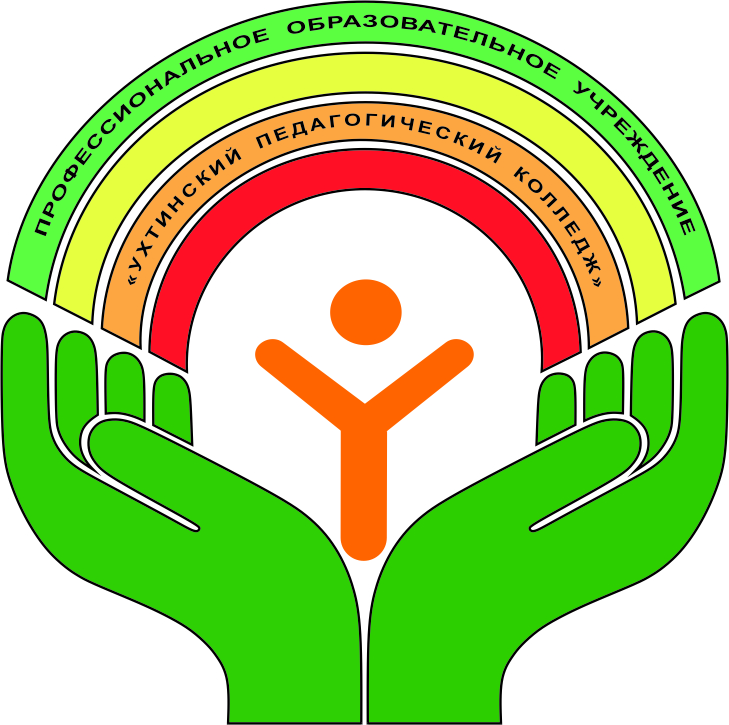 «Ухтинский педагогический колледж»169309, Республика Коми, г. Ухта, проспект Космонавтов, д. 21а,Лицензия серия 11Л01 № 0001812 выдана Министерством образования, науки и молодежной политики Республики Коми рег. № 1472-П от 14.12.2016 г.Тел/факс (8216) 74-10-68, e-mail.ru , сайт www.upcollege-ukhta.ru	Инструкция по оформлению и отправке работ.Работа обязательно должна быть подписана (указываем ФИО, группу, курс, дисциплина)В теме письма Вы должны указать ФИО преподавателя и дисциплину.Работы должны быть выполнены в установленный срок, в полном объеме и согласно требованиям преподавателя.Отправляем все работы на почту колледжа.По всем вопросам обращайтесь по номеру 8(8216)74-10-68